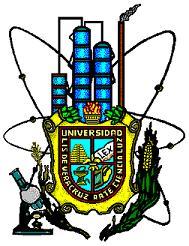 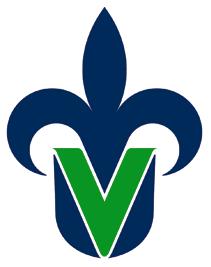 UNIVERSIDAD VERACRUZANAFACULTAD DE CIENCIAS QUÍMICASORIZABA, VERACRUZPROGRAMA EDUCATIVOQUÍMICO AGRÍCOLAEXPERIENCIA EDUCATIVABOTÁNICADOCENTEM.C. MIRIAM CRISTINA PASTELÍN SOLANOESTUDIANTESJOSÉ EDUARDO MARTÍNEZ CANALESNANCY OVIEDO BARRIGAJOSÉ VICENTE MARTÍNEZMIGUEL ÁNGEL PÉREZ BALLADOGUADALUPE COSME REYESJOSÉ ÁNGEL COBOS MURCIABLOQUE Y SECCIÓN6017 DE MARZO DE 2012